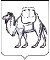 ТЕРРИТОРИАЛЬНАЯ ИЗБИРАТЕЛЬНАЯ КОМИССИЯГОРОДА СНЕЖИНСКАР Е Ш Е Н И Е29 января 2021 года                                                                                № 2/2-5Территориальная избирательная комиссия города СнежинскаРЕШИЛА:1. Утвердить План работы территориальной избирательной комиссии города Снежинска на 2021 год (прилагается).2. Возложить контроль за выполнением Плана работы территориальной избирательной комиссии города Снежинска на 2021 год на секретаря территориальной избирательной комиссии города Снежинска Ершову Л.Р.3. Разместить настоящее постановление на сайте территориальной избирательной комиссии города Снежинска в сети «Интернет».4. 	Направить настоящее решение в избирательную комиссию Челябинской области.Председатель территориальнойизбирательной комиссиигорода Снежинска                                                                        А.Н. ФлусовСекретарь территориальнойизбирательной комиссиигорода Снежинска                                                                        Л.Р. ЕршоваО Плане работы территориальной избирательной комиссии города Снежинска на 2021 год